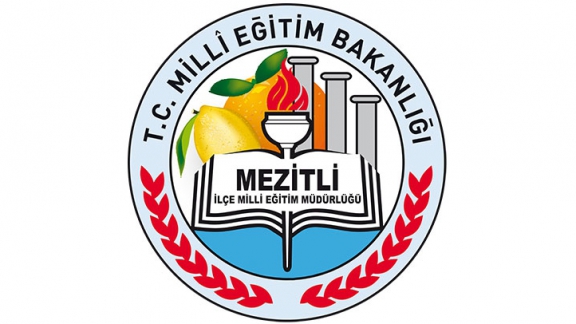 ANNEMLE GELDİM OYUN OYNAMAYA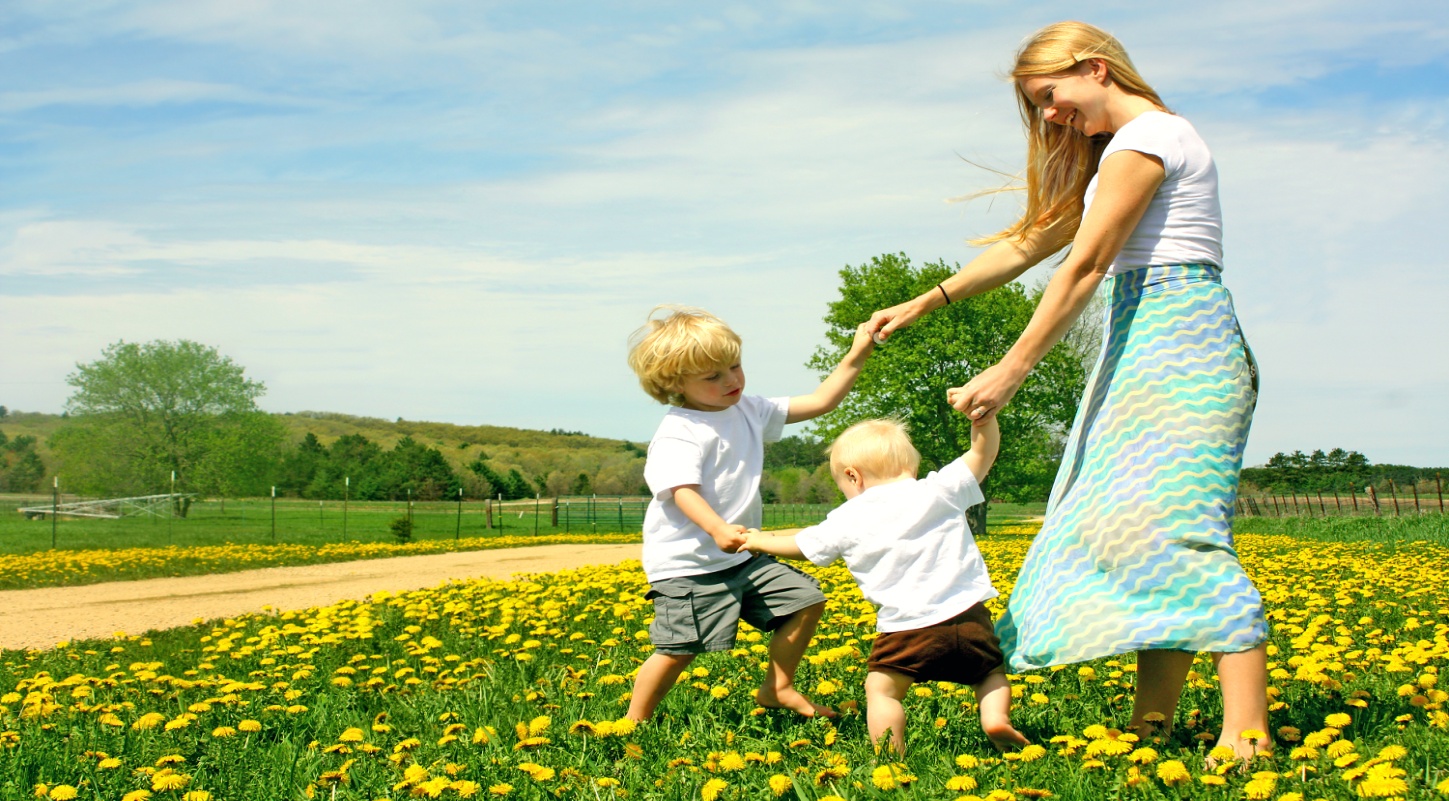 Proje Yürütme Komisyonu:1-2-3-4-5-6-7-8-PROJEYİ HAZIRLAYAN KURUM:     Mezitli İlçe Milli  Eğitim Müdürlüğü     Mezitli İlçe Milli  Eğitim MüdürlüğüPROJE KONUSU:   Geçmişten günümüze aktarılan çocuk oyunlarını annelerin çocuklarıyla katılımıyla oynamakGeçmişten günümüze aktarılan çocuk oyunlarını annelerin çocuklarıyla katılımıyla oynamakPROJE ADI:                   ‘ANNEMLE GELDİM OYUN OYNAMAYA ‘  ‘ANNEMLE GELDİM OYUN OYNAMAYA ‘  PROJE PAYDAŞLARI:Mezitli KaymakamlığıMezitli İlçe Milli  Eğitim MüdürlüğüKuyuluk İlkokulu öğretmenleriKuyuluk İlkokulu EbeveynleriDavultepe Belediye İlkokulu ÖğretmenleriDavultepe Belediye İlkokulu EbeveynleriZeki Koyuncuoğlu İlkokulu ÖğretmenleriZeki Koyuncuoğlu İlkokulu EbeveynleriMezitli KaymakamlığıMezitli İlçe Milli  Eğitim MüdürlüğüKuyuluk İlkokulu öğretmenleriKuyuluk İlkokulu EbeveynleriDavultepe Belediye İlkokulu ÖğretmenleriDavultepe Belediye İlkokulu EbeveynleriZeki Koyuncuoğlu İlkokulu ÖğretmenleriZeki Koyuncuoğlu İlkokulu EbeveynleriPROJEDE HEDEF GRUP:    -   Kuyuluk İlkokulu’nda eğitim gören çocuklar ve anneleri    -   Davultepe Belediye İlkokulunda eğitim gören çocuklar ve           Anneleri    -   Zeki Koyuncuoğlu İlkokulunda eğitim gören çocuklar ve           Anneleri    -   Kuyuluk İlkokulu’nda eğitim gören çocuklar ve anneleri    -   Davultepe Belediye İlkokulunda eğitim gören çocuklar ve           Anneleri    -   Zeki Koyuncuoğlu İlkokulunda eğitim gören çocuklar ve           AnneleriPROJE DANIŞMANLARI:Ahmet YALKIN-Şube MüdürüM. Turgay KAYIRANTolga ERDİNÇ  Metin COŞKUNIŞIKVolkan ÖZELHasan ATABEYSırma UYARUğurcan TOGAYAhmet YALKIN-Şube MüdürüM. Turgay KAYIRANTolga ERDİNÇ  Metin COŞKUNIŞIKVolkan ÖZELHasan ATABEYSırma UYARUğurcan TOGAYPROJENİN GEREKÇESİ Çocuklarımız hayatı oynayarak öğrenmektedir. Bu anlamda çocuklarımızın gelişiminde oyunlar; onlara paylaşma, kural oluşturma ve kurallara uyma, zamanı verimli kullanma gibi kazanımları sağlayabilmektedir.Teknolojinin gelişmesiyle çocuklar; mahallelerinde, sokaklarında daha az oynuyorlar. Zamanlarını bilgisayar oyunlarıyla geçirdikleri için geleneksel oyunlarımızı unutulmaktadır. Hem kültürel hem de sağlık açısından oyunun önemi büyüktür ki hareketsiz yaşam ve sağlıksız beslenme obez çocukların sayısını hızla arttırmaktadır.Geleneksel Çocuk Oyunları Projesinin diğer bir amacı ise, zamanlarının büyük kısmını bilgisayar ve televizyon başında geçiren çocuklarımız anneleriyle paylaşım içerisinde vakit geçirmelerini sağlamak ve oyunla başlayan spor alışkanlığı kazandırmaktır. Millî kültürümüzün önemli bir bölümünü teşkil eden çocuk oyunlarının öğretilmesi ve yaşatılmasıdır. Böylece; çocuğun isteyerek, hoşlanarak yer aldığı, fiziksel, bilişsel, dilsel, duygusal ve sosyal gelişiminin temeli olan oyunlar onları gerçek hayata da hazırlayacaktır. Çocuklarımız hayatı oynayarak öğrenmektedir. Bu anlamda çocuklarımızın gelişiminde oyunlar; onlara paylaşma, kural oluşturma ve kurallara uyma, zamanı verimli kullanma gibi kazanımları sağlayabilmektedir.Teknolojinin gelişmesiyle çocuklar; mahallelerinde, sokaklarında daha az oynuyorlar. Zamanlarını bilgisayar oyunlarıyla geçirdikleri için geleneksel oyunlarımızı unutulmaktadır. Hem kültürel hem de sağlık açısından oyunun önemi büyüktür ki hareketsiz yaşam ve sağlıksız beslenme obez çocukların sayısını hızla arttırmaktadır.Geleneksel Çocuk Oyunları Projesinin diğer bir amacı ise, zamanlarının büyük kısmını bilgisayar ve televizyon başında geçiren çocuklarımız anneleriyle paylaşım içerisinde vakit geçirmelerini sağlamak ve oyunla başlayan spor alışkanlığı kazandırmaktır. Millî kültürümüzün önemli bir bölümünü teşkil eden çocuk oyunlarının öğretilmesi ve yaşatılmasıdır. Böylece; çocuğun isteyerek, hoşlanarak yer aldığı, fiziksel, bilişsel, dilsel, duygusal ve sosyal gelişiminin temeli olan oyunlar onları gerçek hayata da hazırlayacaktır.PROJENİN ÖZETİ          Proje okullarımızda eğitim - öğretim gören çocukların anneleriyle birlikte aylık olarak belirlenecek unutulmuş veya unutulmaya yüz tutmuş çocuk oyunlarını beraber oynamaları,  modern şehir yaşamının çocukların oyun alanlarını kısıtlamasından doğan olumsuzlukları gidermesine katkı sağlayarak onların empati kurmayı, başkalarına saygı göstermeyi, karşılıklı diyaloglarda kendi sorumluluğunu fark etmeyi, sabırlı olmayı, kurallara uymayı, stresle baş etmeyi, problem çözmeyi ve liderlik özelliklerini pekiştirmeyi sağlayarak eğlenceli vakitler geçirilmesi hedeflenmektedir. Pasif şehir yaşamından uzaklaşarak ruhsal ve bedensel aktifleşmeleri sağlamak, teknoloji bağımlılığından uzaklaşmalarını sağlamak adına anneler ve çocuklar oyunlar oynayacaktır.          Proje okullarımızda eğitim - öğretim gören çocukların anneleriyle birlikte aylık olarak belirlenecek unutulmuş veya unutulmaya yüz tutmuş çocuk oyunlarını beraber oynamaları,  modern şehir yaşamının çocukların oyun alanlarını kısıtlamasından doğan olumsuzlukları gidermesine katkı sağlayarak onların empati kurmayı, başkalarına saygı göstermeyi, karşılıklı diyaloglarda kendi sorumluluğunu fark etmeyi, sabırlı olmayı, kurallara uymayı, stresle baş etmeyi, problem çözmeyi ve liderlik özelliklerini pekiştirmeyi sağlayarak eğlenceli vakitler geçirilmesi hedeflenmektedir. Pasif şehir yaşamından uzaklaşarak ruhsal ve bedensel aktifleşmeleri sağlamak, teknoloji bağımlılığından uzaklaşmalarını sağlamak adına anneler ve çocuklar oyunlar oynayacaktır.PROJE  AMAÇLARI: -Unutulmaya yüz tutmuş geleneksel çocuk oyunlarının hatırlanmasını sağlamak,- Annelerin çocuklarıyla eğlenceli zaman geçirmesini sağlamak,-Yapılacak çalışmalar sayesinde okuldaki başarılarına katkıda bulunmak,-Çocukların Toplum tarafından kabullenmiş olmalarının farkına varılmasını sağlamak,- Çocukların Kendilerini değerli hissetmelerine katkıda bulunmak,-Kurallara uyma, paylaşma, empati oluşturma, liderlik yapma,sabırlı olma, problem çözme becerilerinin gelişmesini sağlamak-Çocukları teknoloji bağımlılığından uzaklaştırarak açık hava oyunlarına teşvik etmek,-Çocukların anneleriyle kaliteli zaman geçirmelerini sağlamak,-Çocukların kişiliklerinin gelişmesine katkı sağlamak ve oyunda kendilerini ifade etmelerini sağlamak,-Okulun sadece eğitim öğretim veren bir yer değil aynı zamanda eğlenceli ve paylaşımlara açık bir yer olduğunun kavratılması,Bununla beraber okul sevgisinin-ilgisinin gelişmesi-Unutulmaya yüz tutmuş geleneksel çocuk oyunlarının hatırlanmasını sağlamak,- Annelerin çocuklarıyla eğlenceli zaman geçirmesini sağlamak,-Yapılacak çalışmalar sayesinde okuldaki başarılarına katkıda bulunmak,-Çocukların Toplum tarafından kabullenmiş olmalarının farkına varılmasını sağlamak,- Çocukların Kendilerini değerli hissetmelerine katkıda bulunmak,-Kurallara uyma, paylaşma, empati oluşturma, liderlik yapma,sabırlı olma, problem çözme becerilerinin gelişmesini sağlamak-Çocukları teknoloji bağımlılığından uzaklaştırarak açık hava oyunlarına teşvik etmek,-Çocukların anneleriyle kaliteli zaman geçirmelerini sağlamak,-Çocukların kişiliklerinin gelişmesine katkı sağlamak ve oyunda kendilerini ifade etmelerini sağlamak,-Okulun sadece eğitim öğretim veren bir yer değil aynı zamanda eğlenceli ve paylaşımlara açık bir yer olduğunun kavratılması,Bununla beraber okul sevgisinin-ilgisinin gelişmesiPROJENİN SÜRESİ:Proje 2015-2016 Eğitim Öğretim yılı Şubat ayı itibari ile başlar.2015-2016 Eğitim Öğretim yılı sonuna kadar devam eder. Proje sürdürülebilirse öğrenciler üst öğrenime geçince de gönüllü öğretmen anne babalar tarafından devam ettirilecektir.Proje 2015-2016 Eğitim Öğretim yılı Şubat ayı itibari ile başlar.2015-2016 Eğitim Öğretim yılı sonuna kadar devam eder. Proje sürdürülebilirse öğrenciler üst öğrenime geçince de gönüllü öğretmen anne babalar tarafından devam ettirilecektir.PROJE ETKİNLİKLERİ: OCAK    Mendil Kapmaca OyunuPROJE ETKİNLİKLERİ: ŞUBAT     Dokuz Kiremit OyunuPROJE ETKİNLİKLERİ: MART    Çelik ÇomakPROJE ETKİNLİKLERİ: NİSAN   Ebe Davul Zurna Bana Vurma 1-2-3PROJE ETKİNLİKLERİ: MAYIS  Yakan TopPROJE ETKİNLİKLERİ: HAZİRAN  Üçtaş OyunuPROJENİN MALİYETİMaliyeti yoktur. Proje reklamı için Paydaşlardan yardım alınabilinir.Maliyeti yoktur. Proje reklamı için Paydaşlardan yardım alınabilinir.RİSKLER(Engelleyici faktörler)     -Veli duyarsızlığı-Aileden kaynaklı problemler     -Veli duyarsızlığı-Aileden kaynaklı problemlerPROJE TAKVİMİ: 2015-2016 Eğitim Öğretim yılı süreci:-Oyunlara katılacak anne-çocukların tespiti- Reklam çalışmalarının yapılması-Oynanacak Çocuk oyunlarının aylara dağılımının yapılması ve takvimin oluşturulması